ESTADO DO AMAZONASTRIBUNAL DE CONTASPROCESSOS JULGADOS PELO EGRÉGIO TRIBUNAL PLENO DO TRIBUNAL DE CONTAS DO ESTADODO AMAZONAS, SOB A PRESIDÊNCIA DO EXMO. SR. CONSELHEIRO ÉRICO XAVIER DESTERRO ESILVA, NA 7ª SESSÃO ADMINISTRATIVA DE 08 DE MARÇO DE 2022.JULGAMENTO EM PAUTA: CONSELHEIRO-RELATOR: ÉRICO XAVIER DESTERRO E SILVA.PROCESSO Nº 001637/2022 – Solicitação de Prorrogação de Disposição de Servidor, tendo comointeressado o Sr. Ebenezer Albuquerque Bezerra.ACÓRDÃO ADMINISTRATIVO Nº 68/2022: Vistos, relatados e discutidos estes autos acimaidentificados, ACORDAM os Excelentíssimos Senhores Conselheiros do Tribunal de Contas do Estado doAmazonas, reunidos em Sessão do Tribunal Pleno, no exercício da competência atribuída pelo art. 12, incisoI, alínea “b” e inciso X, da Resolução nº 04/2002-TCE/AM, à unanimidade, nos termos do voto doExcelentíssimo Senhor Conselheiro-Relator, com base na Informação da DIRH e no Parecer da DIJUR, nosentido de: 9.1. DEFERIR o pedido de PRORROGAÇÃO DE DISPOSIÇÃO do servidor EbenezerAlbuquerque Bezerra, Auditor Técnico de Controle Externo - Auditoria Governamental C , pertencente aoquadro de pessoal do TCE/AM, para continuar exercendo o cargo de Secretário Municipal de Administração,Planejamento e Gestão - SEMAD, integrante da estrutura organizacional da prefeitura de Manaus, nos termosdo disposto no inciso II do art. 52 da Lei Estadual nº 1.762/1986, devendo o ônus remuneratório e orecolhimento da contribuição previdenciária ocorrer a cargo do órgão de origem, qual seja, este Tribunal deContas, nos termos do inciso III do mesmo dispositivo legal, pelo prazo de 12 (doze) meses a contar de 01de janeiro de 2022; 9.2. DETERMINAR ao servidor Ebenezer Albuquerque Bezerra que encaminhe a estaCorte de Contas cópia do Ato de sua nomeação para o cargo comissionado, Termo de Opção do Vencimentoe demais documentos previstos no § 2º do art. 5º da Resolução n.º 20/99 -TCE, alterado pelo art. 3º daResolução n.º 08/2008 - TCE; 9.3. DETERMINAR à Diretoria de Recursos Humanos - DRH que realize,junto ao órgão requerente, o controle mensal de frequência do servidor, observando, com rigor, o disposto noart. 5º, § 1º, in fine, §§ 2º e 3º, alterados pelo art. 3º da Resolução n.º 08/2008, e no art. 6º, Parágrafo Único,da Resolução TCE n.º 20/99, alterado pelo art. 4º da Resolução n.º 08/2008; 9.4. ARQUIVAR o processo nostermos regimentais, após o cumprimento integral do decisum.PROCESSO Nº 002896/2022 – Requerimento de Concessão de Licença Especial, bem como a conversãoem indenização pecuniária, referente ao quinquênio 2015/2020, tendo como interessado o ExcelentíssimoSenhor Procurador de Contas, Dr. Carlos Alberto Souza de Almeida.ACÓRDÃO ADMINISTRATIVO Nº 69/2022: Vistos, relatados e discutidos estes autos acimaidentificados, ACORDAM os Excelentíssimos Senhores Conselheiros do Tribunal de Contas do Estado doAmazonas, reunidos em Sessão do Tribunal Pleno, no exercício da competência atribuída pelo art. 12, incisoI, alínea “b” e inciso X, da Resolução nº 04/2002-TCE/AM, à unanimidade, nos termos do voto doExcelentíssimo Senhor Conselheiro-Relator, com base na Informação da DIRH e no Parecer da DIJUR, nosentido de: 9.1. DEFERIR o pedido do Excelentíssimo Senhor Carlos Alberto Souza de Almeida,Procurador de Contas do Ministério Público de Contas - MPC/AM, matrícula n° 10227-A, quanto à concessãoda Licença Especial de 3 (três) meses, bem como a conversão de 90 (noventa) dias em indenizaçãopecuniária, referente ao quinquênio 2015/2020, em consonância com o art. 6°, inciso V, da Lei Estadual nº3.138/2007 e art. 7º, parágrafo 1º, inciso V, da Lei nº 4743/2018 c/c art. 78 da Lei nº 1.762/1986, vedados osdescontos de imposto de renda e de caráter previdenciário; 9.2. DETERMINAR à DRH que: a) Providencie oregistro da concessão da Licença Especial e da conversão de 90 (noventa) dias em indenização pecuniária,em razão da licença especial não gozada, referente ao quinquênio 2015/2020; b) Aguarde o cronogramafinanceiro a ser disponibilizado pela DIORF para elaboração da respectiva folha de pagamento, conformeCálculo de Indenização de Licença Especial nº 004/2022 - DIPREFO (0239590); c) Em seguida, encaminhe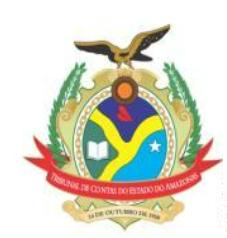 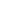 ESTADO DO AMAZONASTRIBUNAL DE CONTASo caderno processual à DIORF para pagamento das verbas indenizatórias em observância ao cronogramafinanceiro. 9.3. ARQUIVAR o processo nos termos regimentais, após o cumprimento integral do decisum.PROCESSO Nº 000913/2022 – Requerimento de Concessão de Licença Especial, bem como a conversãoem indenização pecuniária, referente ao quinquênio 2017/2022, tendo como interessada a servidoraCláudia Gomes Hayden.ACÓRDÃO ADMINISTRATIVO Nº 70/2022: Vistos, relatados e discutidos estes autos acimaidentificados, ACORDAM os Excelentíssimos Senhores Conselheiros do Tribunal de Contas do Estado doAmazonas, reunidos em Sessão do Tribunal Pleno, no exercício da competência atribuída pelo art. 12, incisoI, alínea “b” e inciso X, da Resolução nº 04/2002-TCE/AM, à unanimidade, nos termos do voto doExcelentíssimo Senhor Conselheiro-Relator, com base na Informação da DIRH e no Parecer da DIJUR, nosentido de: 9.1. DEFERIR o pedido da servidora Cláudia Gomes Hayden, Assistente de Controle Externo C,matrícula nº 000369-7A, quanto à concessão da Licença Especial de 3 (três) meses, bem como a conversãode 90 (noventa) dias em indenização pecuniária, referente ao quinquênio 2017/2022, em consonância como art. 6°, inciso V, da Lei Estadual nº 3.138/2007 e art. 7º, parágrafo 1º, inciso V, da Lei nº 4743/2018 c/c art.78 da Lei nº 1.762/1986, vedados os descontos de imposto de renda e de caráter previdenciário; 9.2.DETERMINAR à DRH que: a) Providencie o registro da concessão da Licença Especial e da conversão de0 (noventa) dias em indenização pecuniária, em razão da licença especial não gozada, referente ao9quinquênio 2017/2022; b) Aguarde o cronograma financeiro a ser disponibilizado pela DIORF para elaboraçãoda respectiva folha de pagamento, conforme Cálculo de Indenização de Licença Especial nº 02/2022 -DIPREFO (0237029); c) Em seguida, encaminhe o caderno processual à DIORF para pagamento das verbasindenizatórias em observância ao cronograma financeiro. 9.3. ARQUIVAR o processo nos termosregimentais, após o cumprimento integral do decisum.PROCESSO Nº 001741/2022 – Requerimento de Concessão de Licença Especial, tendo como interessadoo servidor Mozart Santos Salles de Aguiar Júnior.ACÓRDÃO ADMINISTRATIVO Nº 71/2022: Vistos, relatados e discutidos estes autos acimaidentificados, ACORDAM os Excelentíssimos Senhores Conselheiros do Tribunal de Contas do Estado doAmazonas, reunidos em Sessão do Tribunal Pleno, no exercício da competência atribuída pelo art. 12, incisoI, alínea “b” e inciso X, da Resolução nº 04/2002-TCE/AM, à unanimidade, nos termos do voto doExcelentíssimo Senhor Conselheiro-Relator, com base na Informação da DIRH e no Parecer da DIJUR, nosentido de: 9.1. DEFERIR o pedido do servidor Mozart Santos Salles de Aguiar Júnior, Auditor Técnico deControle Externo “C” desta Corte de Contas, matrícula nº 000.701-3A, lotado na Diretoria de Controle Externode Aposentadoria, Reformas e Pensões - DICARP, quanto à concessão da Licença Especial de 03 (três)meses, referente ao quinquênio 2013/2018, em consonância com o art. 78 da Lei nº 1.762/1986, vedada aconversão em indenização pecuniária, conforme art. 78, §1º, I, da mesma Lei; 9.2. DETERMINAR à Diretoriade Recursos Humanos que providencie o registro da concessão da Licença Especial, referenteao quinquênio de 2013/2018; 9.3. ARQUIVAR o processo nos termos regimentais, após o cumprimentointegral do decisum.PROCESSO Nº 002553/2022 – Requerimento de Concessão de Licença Especial, referente ao quinquênio2014/2019, bem como a conversão em indenização pecuniária, tendo como interessado o servidor AdrianoNoleto Carnib.ACÓRDÃO ADMINISTRATIVO Nº 72/2022: Vistos, relatados e discutidos estes autos acimaidentificados, ACORDAM os Excelentíssimos Senhores Conselheiros do Tribunal de Contas do Estado doAmazonas, reunidos em Sessão do Tribunal Pleno, no exercício da competência atribuída pelo art. 12, incisoI, alínea “b” e inciso X, da Resolução nº 04/2002-TCE/AM, à unanimidade, nos termos do voto doExcelentíssimo Senhor Conselheiro-Relator, com base na Informação da DIRH e no Parecer da DIJUR, nosentido de: 9.1. INDEFERIR o pedido do servidor Adriano Noleto Carnib, Auditor Técnico de ControleExterno, matrícula 1344-7A, ora lotado na Diretoria de Controle Externo de Admissões de Pessoal -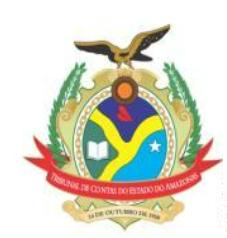 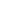 ESTADO DO AMAZONASTRIBUNAL DE CONTASDICAPE, quanto à concessão da Licença Especial e a sua conversão em indenização pecuniária, referenteao quinquênio 2014/2019, em virtude da violação ao disposto no Art. 78, §1º, inciso III, a, da Lei nº1762/1986; 9.2. DETERMINAR à DRH que comunique ao interessado quanto ao teor desta decisão, bemcomo adote as demais providências cabíveis ao caso; 9.3. ARQUIVAR o processo nos termos regimentais,após o cumprimento integral do decisum.PROCESSO Nº 003409/2020 – Solicitação de Incorporação de Vantagem Pessoal de 4/5, em suaremuneração, tendo como interessada a servidora Caroline Cunha de Oliveira Athayde.ACÓRDÃO ADMINISTRATIVO Nº 73/2022: Vistos, relatados e discutidos estes autos acimaidentificados, ACORDAM os Excelentíssimos Senhores Conselheiros do Tribunal de Contas do Estado doAmazonas, reunidos em Sessão do Tribunal Pleno, no exercício da competência atribuída pelo art. 12, incisoI, alínea “b” e inciso X, da Resolução nº 04/2002-TCE/AM, à unanimidade, nos termos do voto doExcelentíssimo Senhor Conselheiro-Relator, com base na Informação da DIRH e no Parecer da DIJUR, nosentido de: 9.1. DEFERIR PARCIALMENTE o pedido formulado pela servidora Caroline Cunha de OliveiraAthayde, Assistente de Controle Externo A, matrícula 13684A, lotada na DEAP, para reconhecer o direitoà incorporação, em sua remuneração, do equivalente a 4/5 (quatro quintos), a título de vantagem pessoal,correspondente ao Cargo de Assistente Administrativo, símbolo CC-1, de maior tempo ocupado, no valorde R$ 2.127,56 (dois mil, cento e vinte e sete reais e cinquenta e seis centavos), conforme Anexo VII daLei nº 4.743, de 28/12/2018, publicada no DOE de 28/12/2018, nos termos do art. 82, §2º, do Estatuto dosServidores Públicos Civis do Estado do Amazonas, retroagindo à data que implementou o referido direito,limitado ao prazo prescricional de 5 (cinco) anos, previsto no art. 1º do Decreto nº 20.910, de 06 de janeiro de1932, condicionando-se, contudo, à disponibilidade orçamentária e ﬁnanceira do TCE/AM para arcar comessa despesa; 9.2. DETERMINAR à DRH que: a) Providencie o registro da concessão da vantagem pessoalora reconhecida nos assentamentos funcionais da servidora, bem como elabore os atos normativos relativosao caso em comento; b) Proceder o cálculo dos valores a que faz jus a requerente; c) Proceda à publicaçãodo ato normativo relativo ao caso em comento; d) Requerer nova manifestação da DIORF acerca dapossibilidade de pagamento dos valores retroativos; e) Realize o sobrestamento dos autos, apenas no tocanteao ATS, para aguardar que o DRH conclua o levantamento e o Tribunal Pleno desta Corte delibere o assuntoe/ou o transcurso do lapso temporal de 25 (vinte e cinco) meses, estipulado pelo Tribunal de Justiça do Estadodo Amazonas, para a produção dos efeitos financeiros de sua concessão. 9.3. ARQUIVAR o processo nostermos regimentais, após o cumprimento integral do decisum, nos termos da legislação vigente.PROCESSO Nº 008972/2021 - Solicitação de Incorporação de Vantagem Pessoal de 5/5, em suaremuneração, tendo como interessada a servidora Keila Graça Castro Uchôa.ACÓRDÃO ADMINISTRATIVO Nº 74/2022: Vistos, relatados e discutidos estes autos acimaidentificados, ACORDAM os Excelentíssimos Senhores Conselheiros do Tribunal de Contas do Estado doAmazonas, reunidos em Sessão do Tribunal Pleno, no exercício da competência atribuída pelo art. 12, incisoI, alínea “b” e inciso X, da Resolução nº 04/2002-TCE/AM, à unanimidade, nos termos do voto doExcelentíssimo Senhor Conselheiro-Relator, com base na Informação da DIRH e no Parecer da DIJUR, nosentido de: 9.1. DEFERIR o pedido formulado pela servidora Keila Graça Castro Uchôa, Auditor Técnico deControle Externo, matrícula n.º 0001430-A, para reconhecer o direito à incorporação, em sua remuneração,do equivalente a 5/5 (cinco quintos), a título de vantagem pessoal, correspondente ao cargo de DireçãoSuperior, símbolo CC-5, no valor de R$ 7.571,88 (sete mil, quinhentos e setenta e um reais e oitenta eoito centavos), por ter sido o de maior tempo exercido, conforme Anexo VII da Lei nº 4.743, de 28/12/2018,publicada no DOE de 28/12/2018, nos termos do art. 82, §2º, do Estatuto dos servidores Públicos Civis doEstado do Amazonas, retroagindo à data que implementou o referido direito, limitado ao prazo prescricionalde 05 (cinco) anos, previsto no art. 1º do Decreto nº 20.910, de 06 de janeiro de 1932, condicionando-se,contudo, à disponibilidade orçamentária e ﬁnanceira do TCE/AM para arcar com essa despesa;9.2. DETERMINAR à DRH que: a) Providencie o registro da concessão da vantagem pessoal ora reconhecidanos assentamentos funcionais da servidora, bem como elabore os atos normativos relativos ao caso em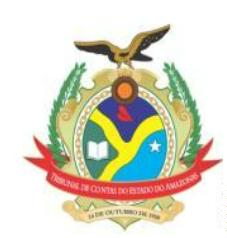 ESTADO DO AMAZONASTRIBUNAL DE CONTAScomento; b) Proceder o cálculo dos valores a que faz jus a requerente, bem como das possíveis despesasgeradas com os demais servidores que se enquadrarem em condições idênticas; c) Procedaà publicação do ato normativo relativo ao caso em comento. 9.3. ARQUIVAR o processo nos termosregimentais, após o cumprimento integral do decisum, nos termos da legislação vigente.PROCESSO Nº 009315/2021 – Solicitação de Licença para Tratamento de Saúde, tendo como interessado oExcelentíssimo Senhor Conselheiro Antonio Julio Bernardo Cabral.ACÓRDÃO ADMINISTRATIVO Nº 75/2022: Vistos, relatados e discutidos estes autos acimaidentificados, ACORDAM os Excelentíssimos Senhores Conselheiros do Tribunal de Contas do Estado doAmazonas, reunidos em Sessão do Tribunal Pleno, no exercício da competência atribuída pelo art. 12, incisoI, alínea “b” e inciso X, da Resolução nº 04/2002-TCE/AM, à unanimidade, nos termos do voto doExcelentíssimo Senhor Conselheiro-Relator, com base na Informação da DIRH e no Parecer da DIJUR, nosentido de: 9.1. DEFERIR o pedido formulado pelo Excelentíssimo Senhor Conselheiro Antonio JulioBernardo Cabral, referente à concessão de Licença para Tratamento de Saúde por 30 (trinta) dias, noperíodo compreendido entre 22/11/2021 a 21/12/2021; 9.2. DETERMINAR à Diretoria de RecursosHumanos que providencie o registro da referida licença médica pleiteada, com base no artigo 3º, incisos V eVI, da Lei Estadual nº 2.423/1996 c/c art. 12, VI, da Resolução nº 04/2002 - TCE/AM; 9.3. ARQUIVAR ospresentes autos, após o cumprimento dos procedimentos acima citados, nos termos regimentais.PROCESSO Nº 002735/2021 – Solicitação de Inclusão na Modalidade de Trabalho Remoto, tendo comointeressada a Sra. Claudia Kelly Araújo Mata.ACÓRDÃO ADMINISTRATIVO Nº 76/2022: Vistos, relatados e discutidos estes autos acimaidentificados, ACORDAM os Excelentíssimos Senhores Conselheiros do Tribunal de Contas do Estado doAmazonas, reunidos em Sessão do Tribunal Pleno, no exercício da competência atribuída pelo art. 12, incisoI, alínea “b” e inciso X, da Resolução nº 04/2002-TCE/AM, à unanimidade, nos termos do voto doExcelentíssimo Senhor Conselheiro-Relator, com base na Informação da DIRH e no Parecer da DIJUR, nosentido de: 7.1. Arquivar, sem julgamento de mérito, o processo SEI nº 2735/2021, por perda de objeto,face ao novo requerimento da servidora acostado ao processo SEI nº 1464/2022, com fulcro no art. 127, daLei nº 2.423/96 c/c art. 485, IV, do CPC; 7.2. Determinar à Sepleno que notifique a servidora para que tomeciência do decisório e, após, arquive o feito.PROCESSO Nº 002706/2021 – Solicitação de Inclusão na Modalidade de Trabalho Remoto, tendo comointeressada a Sra. Claudia Kelly Araújo Mata.ACÓRDÃO ADMINISTRATIVO Nº 77/2022: Vistos, relatados e discutidos estes autos acimaidentificados, ACORDAM os Excelentíssimos Senhores Conselheiros do Tribunal de Contas do Estado doAmazonas, reunidos em Sessão do Tribunal Pleno, no exercício da competência atribuída pelo art. 12, incisoI, alínea “b” e inciso X, da Resolução nº 04/2002-TCE/AM, à unanimidade, nos termos do voto doExcelentíssimo Senhor Conselheiro-Relator, com base na Informação da DIRH e no Parecer da DIJUR, nosentido de: 9.1. Arquivar, sem julgamento de mérito, o processo SEI nº 2706/2021, por perda de objeto,face ao novo requerimento da servidora acostado ao processo SEI nº 1464/2022, com fulcro no art. 127, daLei nº 2.423/96 c/c art. 485, IV, do CPC; 9.2. Determinar à Sepleno que notifique a servidora para que tomeciência do decisório e, após, arquive o feito.PROCESSO Nº 001464/2022 – Solicitação de Prorrogação de Licença para Tratamento de InteresseParticular, tendo com interessada a servidora Claudia Kelly Araújo Mata.ACÓRDÃO ADMINISTRATIVO Nº 78/2022: Vistos, relatados e discutidos estes autos acimaidentificados, ACORDAM os Excelentíssimos Senhores Conselheiros do Tribunal de Contas do Estado doAmazonas, reunidos em Sessão do Tribunal Pleno, no exercício da competência atribuída pelo art. 12, incisoI, alínea “b” e inciso X, da Resolução nº 04/2002-TCE/AM, à unanimidade, nos termos do voto doExcelentíssimo Senhor Conselheiro-Relator, com base na Informação da DIRH e no Parecer da DIJUR, no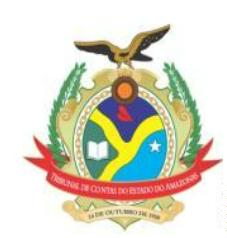 ESTADO DO AMAZONASTRIBUNAL DE CONTASsentido de: 9.1. DEFERIR o pedido de prorrogação de Licença para Interesse Particular da servidora ClaudiaKelly de Araújo Mata, Analista Técnico de Controle Externo – Auditoria Governamental, matrícula n.º0015318-2A, sem ônus para esta Corte de Contas, pelo período de 24 (vinte e quatro) meses, da dataimediatamente posterior ao término da licença primeira, concedida por meio da Decisão nº 93/2019ADMISNISTRATIVA - TRIBUNAL PLENO e Portaria nº 199/2019 (0229206), tudo nos termos do artigo 75,da Lei n.º 1.762/1986 , observando-se as seguintes ponderações: 9.1.1. A remuneração da interessadadeverá ser suspensa até o retorno as suas atividades funcionais, com prejuízo de suas contribuiçõesprevidenciárias, salvo a possibilidade legal da servidora, voluntariamente e as suas expensas, proceder aorecolhimento de suas contribuições junto ao AMAZONPREV, nos termos do artigo 52 da Lei ComplementarEstadual nº 30/2001, para que sejam computadas para fins de benefício previdenciário; 9.1.2. As progressõesfuncionais da servidora também ficarão suspensas, não se computando o tempo correspondente paraqualquer efeito, inclusive, conforme determina o artigo 75, § 4º da Lei nº. 1.762/1986 e o artigo 23 daResolução TCEAM nº. 17/2009; 9.2. DETERMINAR à DRH que proceda à edição de portaria, veiculando arespectiva concessão da licença, bem como o registro desta nos assentamentos funcionais da Requerente;9.3. ARQUIVAR os autos, nos termos regimentais.PROCESSO Nº 002159/2022 – Solicitação de Redução de Jornada de Trabalho, tendo como interessada aservidora Natalie Grace Filizola Melro, mãe nutriz.ACÓRDÃO ADMINISTRATIVO Nº 79/2022: Vistos, relatados e discutidos estes autos acimaidentificados, ACORDAM os Excelentíssimos Senhores Conselheiros do Tribunal de Contas do Estado doAmazonas, reunidos em Sessão do Tribunal Pleno, no exercício da competência atribuída pelo art. 12, incisoI, alínea “b” e inciso X, da Resolução nº 04/2002-TCE/AM, à unanimidade, nos termos do voto doExcelentíssimo Senhor Conselheiro-Relator, com base na Informação da DIRH e no Parecer da DIJUR, nosentido de: 9.1. DEFERIR o pedido da servidora Natalie Grace Filizola Melro, Auditor Técnico de ControleExterno, matrícula nº 12378-A, mãe lactante de criança com idade inferior a 24 (vinte e quatro) meses, quantoà redução da jornada de trabalho conforme a Portaria nº 638/2019-GPDRH; 9.2. DETERMINAR à DRH aadoção das providências para o apostilamento deste requerimento e seu deferimento nos assentamentosfuncionais da servidora, nos termos da legislação vigente. Após, arquive-se.PROCESSO Nº 009526/2021 – Solicitação de Isenção de Imposto de Renda, tendo como interessada a Sra.Ana Paula da Gama Lessa Silva.ACÓRDÃO ADMINISTRATIVO Nº 80/2022: Vistos, relatados e discutidos estes autos acimaidentificados, ACORDAM os Excelentíssimos Senhores Conselheiros do Tribunal de Contas do Estado doAmazonas, reunidos em Sessão do Tribunal Pleno, no exercício da competência atribuída pelo art. 12, incisoI, alínea “b” e inciso X, da Resolução nº 04/2002-TCE/AM, à unanimidade, nos termos do voto doExcelentíssimo Senhor Conselheiro-Relator, com base na Informação da DIRH e no Parecer da DIJUR, nosentido de: 9.1. DEFERIR o pedido de Isenção de Imposto de Renda formulado pela Sra. Ana Paula da GamaLessa Silva sobre os proventos da aposentada, sendo considerado como marco inicial da isenção a data decomprovação do diagnóstico de moléstia grave, conforme entendimento Superior Tribunal de Justiça -STJ, nos termos do art. 6º, incisos XIV e XXI, da Lei nº 7.713/1988, alterada pela Lei nº 11.052/2004; 9.2.DETERMINAR à Diretoria de Recursos Humanos que: a) Proceda ao registro da isenção do Imposto deRenda nos proventos da SRA. ANA PAULA DA GAMA LESSA SILVA; b) Comunique à interessado quantoao teor desta decisão. 9.3. ARQUIVAR o processo nos termos regimentais, após o cumprimento integraldo decisum.PROCESSO Nº 002097/2022 – Requerimento de Concessão de Aposentadoria Voluntária por Tempo deContribuição, com proventos integrais, tendo como interessada a servidora Célia Cristina Xavier de Araújo.ACÓRDÃO ADMINISTRATIVO Nº 81/2022: Vistos, relatados e discutidos estes autos acimaidentificados, ACORDAM os Excelentíssimos Senhores Conselheiros do Tribunal de Contas do Estado doAmazonas, reunidos em Sessão do Tribunal Pleno, no exercício da competência atribuída pelo art. 12, inciso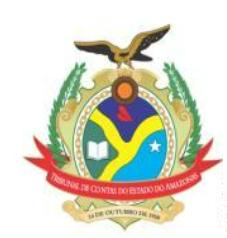 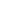 ESTADO DO AMAZONASTRIBUNAL DE CONTASI, alínea “b” e inciso X, da Resolução nº 04/2002-TCE/AM, à unanimidade, nos termos do voto doExcelentíssimo Senhor Conselheiro-Relator, com base na Informação da DIRH e no Parecer da DIJUR, nosentido de: 9.1. DEFERIR o pedido de Aposentadoria Voluntária por Tempo de Contribuição, com proventosintegrais, da servidora Célia Cristina Xavier de Araújo, Auditor Técnico de Controle Externo – AuditoriaGovernamental A, Classe D, Nível III, matrícula nº 000.058-2A, nos termos do art. 3º da EC nº 47/2005,conforme tabela abaixo indicada:CARGO: AUDITOR TÉCNICO DE CONTROLE EXTERNO – AUDITORIA GOVERNAMENTAL A, CLASSE D, NÍVEL IIIVENCIMENTO – Lei nº 5.579/2021 de 17/08/2021.VALOR (R$)R$ 13.384,18R$ 8.030,50R$ 1.338,42R$ 2.676,84R$ 25.429,94GRATIFICAÇÃO DE TEMPO INTEGRAL (60%) Lei nº 1.762/86, Artigo 90, inciso IX.ADICIONAL POR TEMPO DE SERVIÇO (10%) – Lei nº 1.762/86, Artigo 90, inciso III da Lei nº 2.531/99, Artigo 4°.ADICIONAL DE QUALIFICAÇÃO (20%) - Lei nº 3.627/2011, § 1º do artigo 18.TOTAL1§3º SALÁRIO, DUAS parcelas do provento - opção feita pelo (a) servidor (a), com fulcro na Lei nº 3.254/2008 que alterou o1º e incluiu § 3º do Artigo 4º da Lei nº 1.897/1989.R$ 25.429,949.2. DETERMINAR o envio do processo à Divisão de Instrução e Informações Funcionais - DIINF para registroda aposentadoria e demais atos necessários; 9.3. DETERMINAR o envio do Processo à Divisão do Arquivo,nos termos regimentais, após o cumprimento integral do decisum.PROCESSO Nº 010152/2021 – Solicitação de Averbação de Tempo de Contribuição, tendo como interessadaa servidora Mirtes Jane Félix Martins.ACÓRDÃO ADMINISTRATIVO Nº 82/2022: Vistos, relatados e discutidos estes autos acimaidentificados, ACORDAM os Excelentíssimos Senhores Conselheiros do Tribunal de Contas do Estado doAmazonas, reunidos em Sessão do Tribunal Pleno, no exercício da competência atribuída pelo art. 12, incisoI, alínea “b” e inciso X, da Resolução nº 04/2002-TCE/AM, à unanimidade, nos termos do voto doExcelentíssimo Senhor Conselheiro-Relator, com base na Informação da DIRH e no Parecer da DIJUR, nosentido de: 9.1. DEFERIR o pedido da servidora Mirtes Jane Félix Martins, Auditora Técnica de ControleExterno desta Corte de Contas, matrícula nº 0018139-A, quanto à averbação de 1248 (mil, duzentos equarenta e oito) dias, ou seja, 3 (três) anos, 05 (cinco) meses e 3 (três) dias de tempo de contribuição;9.2. DETERMINAR à Diretoria de Recursos Humanos a adoção de providências para a averbação doTempo de Contribuição no assentamento funcional da servidora Mirtes Jane Félix Martins; 9.3.ARQUIVAR o processo nos termos regimentais, após o cumprimento integral do decisum.PROCESSO Nº 002106/2022 – Requerimento de Concessão de Abono de Permanência, tendo comointeressado o servidor José Fernando Melo Soares.ACÓRDÃO ADMINISTRATIVO Nº 83/2022: Vistos, relatados e discutidos estes autos acimaidentificados, ACORDAM os Excelentíssimos Senhores Conselheiros do Tribunal de Contas do Estado doAmazonas, reunidos em Sessão do Tribunal Pleno, no exercício da competência atribuída pelo art. 12, incisoI, alínea “b” e inciso X, da Resolução nº 04/2002-TCE/AM, à unanimidade, nos termos do voto doExcelentíssimo Senhor Conselheiro-Relator, com base na Informação da DIRH e no Parecer da DIJUR, nosentido de: 9.1. DEFERIR o pedido do servidor José Fernando Melo Soares, Auditor Técnico de ControleExterno - Auditoria Governamental "C " desta Corte de Contas, matrícula n. 000015-9A, ora lotado noDepartamento de Registro e Execução das Decisões - DERED, por meio do qual solicita a concessão doAbono de Permanência, visto a implementação dos requisitos para aposentadoria em 01/01/2022, tal comoestabelecido no art. 2º, § 5º, da Emenda Constitucional nº 41/2003; 9.2. DETERMINAR à DRH que:a) Providencie o registro da concessão do Abono de Permanência nos assentamentos funcionais do servidor,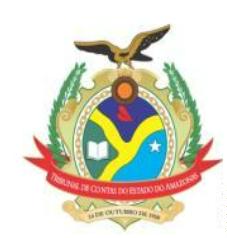 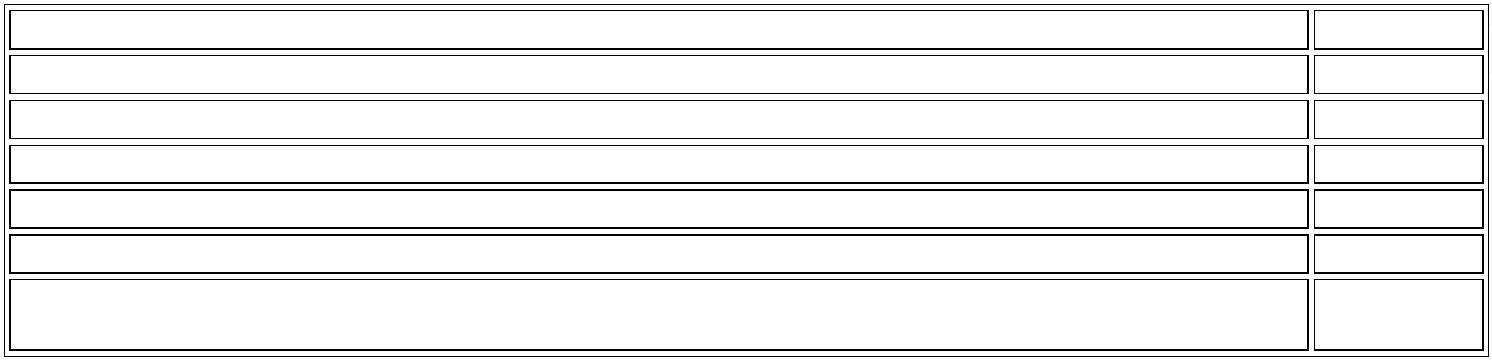 ESTADO DO AMAZONASTRIBUNAL DE CONTASdentro dos parâmetros legais; b) Aguarde o cronograma financeiro a ser disponibilizado pelo DIORF e, emseguida, mediante disponibilidade financeira e orçamentária, encaminhe o feito à referida Diretoria para queproceda ao pagamento dos valores retroativos à data da implementação dos requisitos para o Abono dePermanência. 9.3. ARQUIVAR o processo nos termos regimentais, após o cumprimento integral do decisum.PROCESSO Nº 002608/2022 – Solicitação de Pensão por Morte, tendo como interessada a Sra. Taiane daCunha Garcia e Maria Eliza Garcia e Silva, cônjuge e filha menor do servidor aposentado Hélio Almeida eSilva.ACÓRDÃO ADMINISTRATIVO Nº 84/2022: Vistos, relatados e discutidos estes autos acimaidentificados, ACORDAM os Excelentíssimos Senhores Conselheiros do Tribunal de Contas do Estado doAmazonas, reunidos em Sessão do Tribunal Pleno, no exercício da competência atribuída pelo art. 12, incisoI, alínea “b” e inciso X, da Resolução nº 04/2002-TCE/AM, à unanimidade, nos termos do voto doExcelentíssimo Senhor Conselheiro-Relator, com base na Informação da DIRH e no Parecer da DIJUR, nosentido de: 9.1. Deferir o pedido formulado pela Sra. TAIANE DA CUNHA GARCIA, cônjuge supérstite doservidor aposentado, Sr. Hélio Almeida e Silva, quanto à concessão da pensão por morte, nos termos doart. 2º, II, alínea “a”; art. 31, caput e §1º, e art. 33, II, e §1º, I, todos da Lei Complementar n° 30/2001, emrazão do falecimento do referido servidor, ocorrido no dia 31/12/2021, conforme a Certidão de Óbito acostadaao Requerimento inicial; 9.2. Reconhecer o direito à pensão por morte que faz jus a requerente Sra. Taianeda Cunha Garcia, pelo prazo de quinze anos, bem como a filha menor Maria Eliza Garcia e Silva, atécompletar 21 anos; 9.3. Determinar à DRH que encaminhe cópia dos presentes autos ao FundoPrevidenciário - AMAZONPREV para fins de efetivação do pagamento do benefício da Pensão por Morte,no valor de R$ 5.940,69 (cinco mil, novecentos e quarenta reais e sessenta e nove centavos) a cada uma dasbeneficiárias, sendo metade do valor da última remuneração do servidor, conforme apurado pela DIINF.Ainda, cabe ao Fundo Previdenciário proceder com o depósito do referido montante na conta corrente daspensionistas, tendo em vista que os aposentados e pensionistas não constam na Folha de Pagamento desteTribunal, desde junho de 2019, conforme Termo de Adesão firmado entre esta Corte de Contas e o referidoFundo Previdenciário; 9.4. Por fim, após o cumprimento dos itens acima, arquivar os autos.SECRETARIA DO TRIBUNAL PLENO DO TRIBUNAL DE CONTAS DO ESTADO DO AMAZONAS, emManaus, 08 de março de 2022.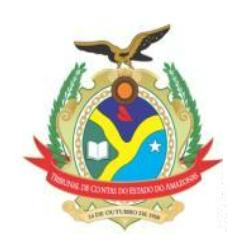 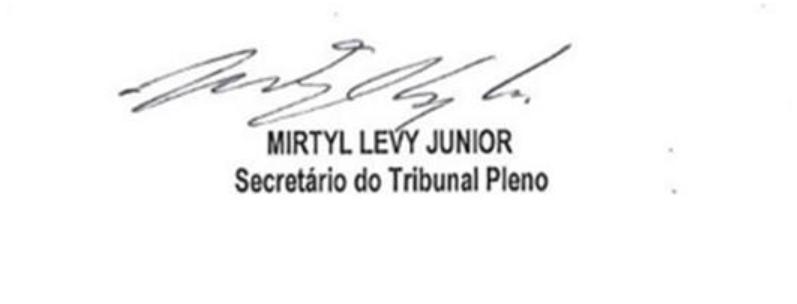 